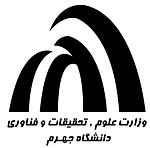 دانشگاه جهرمدانشکده…………………………پایاننامه‌ کارشناسی‌ارشد در رشته ……….........گرایش........... عنوان پایاننامهنگارش:نام دانشجواستاد راهنما:دكتر .......استاد مشاور:دکتر ................ماه    ....139 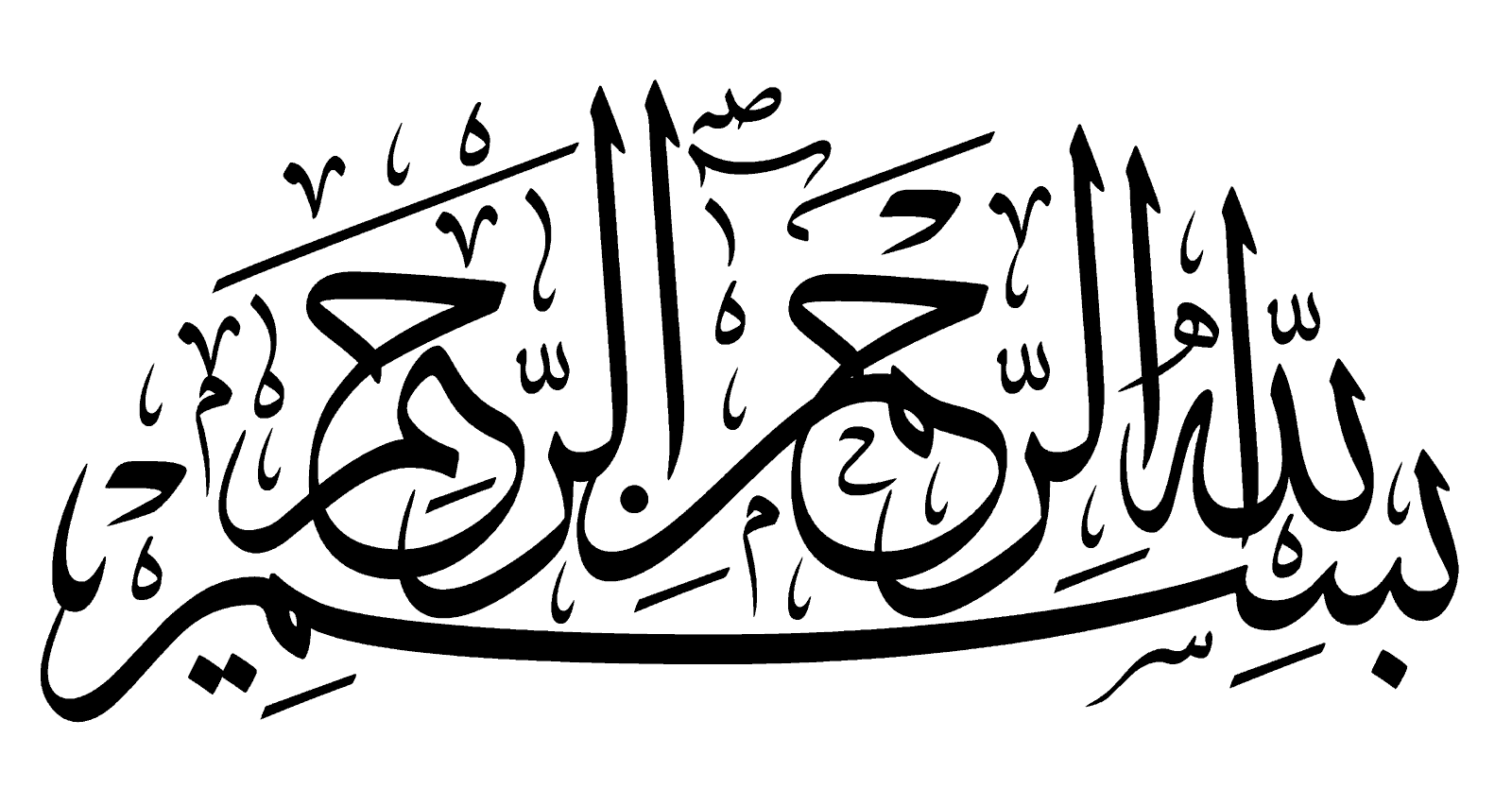 بسمه‌تعالی عنوان پایاننامهنگارش: نام و نام خانوادگی دانشجوپایان نامه ارائه شده به دانشگاه جهرم به عنوان بخشی از فعالیتهای تحصیلی برای اخذ درجهی کارشناسی ارشد در رشته........گرایش......... ارزیابی اعضاي کمیتهی پایان نامه با درجهی: ...........دکتر نام و نام‌خانوادگی، مرتبه علمی در رشته رشته تحصیلی (استاد راهنما)دکتر نام و نام‌خانوادگی، مرتبه علمی در رشته رشته تحصیلی (استاد مشاور) دکتر نام و نام‌خانوادگی، مرتبه علمی در رشته رشته تحصیلی (استاد داور)دکتر نام و نام‌خانوادگی، مرتبه علمی در رشته رشته تحصیلی (استاد داور)مثال: دکتر ابراهیم عبیری جهرمی، دانشیار در رشته مهندسی برق- الکترونیک (استاد راهنما)_____________________________________________________مدیر امور آموزشی و تحصیلات تکمیلی دانشگاه:حق چاپ محفوظ و مخصوص به دانشگاه جهرم است.... ماه .....139تعهد نامه  اصالت اثراینجانب............................... تأیید مینماید پایاننامه با عنوان ".................................................." حاصل پژوهش اینجانب بوده و در صورت استفاده از انتشارات دیگران، نشانی دقیق آن مطابق مقررات ارجاع علمی نوشته شده است. ضمناً این اثر بصورت کلی یا جزئی قبلاً برای دریافت هیچ مدرک تحصیلی ارایه نشده است و بدون کسب مجوز از دانشگاه جهرم و استاد(ان) راهنما در مجامع علمی و رسانهها شامل همایشها و مجلات داخلی و خارجی به‌صورت مکتوب یا غیرمکتوب منتشر نخواهد شد. مقالات مستخرج از این پایاننامه منحصرا با درج اسامی استاد(ان) راهنما و وابستگی سازمانی "دانشگاه جهرم" یا "jahrom University " (به همراه نام دانشکده/گروه علمی) منتشر خواهد شد و از درج سایر اسامی و وابستگیهای سازمانی در مقالات بدون تأیید استاد(ان) راهنما خودداری خواهد شد.	نام و نام‌خانوادگی و امضاء دانشجو:    حفظ حقوق پایاننامهنتايج تحقيقات مندرج در اين پایاننامه و دستاوردهاي مادي و معنوي آن )شامل مقاله، فرمول، نرمافزار، سخت‌افزار و مواردي كه قابليت ثبت اختراع دارد( متعلق به دانشگاه جهرم است و بدون كسب  اجازه کتبی از دانشگاه جهرم امکان فروش و ادعاي مالكيت مادي يا معنوي بر آن يا ثبت اختراع از آن وجود ندارد. همچنين كليه حقوق مربوط به چاپ، تكثير، نسخه‌برداري، ترجمه، اقتباس و نظائر آن در محيطهاي مختلف اعم از الكترونيكي، مجازي يا فيزيكي براي دانشگاه جهرم محفوظ است. هر گونه تضییع حقوق نامبرده موجب برخورد قانونی مطابق مقررات آموزشی، پژوهشی و انضباطی با اینجانب خواهد شد.	نام و نام‌خانوادگی و امضاء دانشجو:نقل مطالب با ذكر مأخذ با رعایت مقررات ارجاع علمی بلامانع است.مجوز بهره‌برداري از پایاننامهکلیه حقوق مادی و معنوي مترتب بر نتایج این پایاننامه متعلق به دانشگاه و انتشار نتایج نیز تابع مقرارت دانشگاهی است و با موافقت استاد راهنما به شرح زير، بلامانع است: بهره‌برداري از اين پایان‌نامه براي همگان بلامانع است. بهره‌برداري از اين پایاننامه با اخذ مجوز از استاد راهنما، بلامانع است.                                                          نام استاد راهنما:                                                          امضا و تاريخ:تقديم به: (اختياري)تشكر و قدرداني: (اختياري)چکیدهعنوان پایاننامهنگارش:نام و نام‌خانوادگی دانشجودر متن چکيده، از ارجاع به منابع و اشاره به جدول‌ها و نمودارها اجتناب شود. در صورت نياز به معرفي حوزه تحقيق و مباني تئوري آن، حداکثر در پاراگراف اول چکيده ارائه شود. فقط به ارائه‌ي روش تحقيق و نتايج نهايي و محوري بسنده و از ارائه‌ي موضوعات و نتايج كلي اجتناب شود. كلمات يا عباراتي كه در اين بخش توضيح داده مي‌شود، بايد كاملاً محوري و مرتبط با موضوع تحقيق باشند. چکیده حداکثر در یک صفحه نوشته شود.واژه‌هاي كليدي: تعداد كلمات يا عبارت‌هاي كليدي حداكثر پنج كلمه باشد.فهرست مطالبفصل اول: مقدمه	11-1- مقدمه	21-2- تاریخچه تحقیق	21-3- بیان کلیات مسأله	21-4- فصل‌های پایان‌نامه	2فصل دوم: مروري بر تحقيقات انجام شده	32-1- مقدمه	42-2- مروري بر پیشینه تحقیق	42-3- نتيجه‌گيري	5فصل سوم: روش پیشنهادی برای حل مساله	63-1- مقدمه	73-2- بیان مساله	73-2-1- علت انتخاب روش	73-3- روش پیشنهادی برای حل مساله	73-4- نتیجه‌گیری	7فصل چهارم: نتايج شبيه‌سازي يا پیاده‌سازی	84-1- مقدمه	94-2- محتوا	94-3- نتیجه‌گیری	9فصل پنجم: جمع‌بندي و پيشنهادها	105-1- جمع بندی یا نتیجه‌گیری	115-2- پیشنهادها	11مراجع	12پيوست‌ الف	13فهرست شکل‌هاشکل 2-1 : نمونه شکل	8شکل 3-1 زيرنويس شکل	12شکل 4-1 اصول آشکارسازی عيب با استفاده از تخمين پارامتر	16شکل 5-1 زيرنويس شکل	19فهرست جدول‌هاجدول 2-1 : جدول جداسازی عیب	8جدول 2-2 نتيجه بررسي پرسش نامه ها در ارتباط با عوامل موثر	8جدول 3-1 بالانويس جدول	12جدول 4-1 بالانويس جدول	16جدول 5-1 مقایسه عملکرد روش‌های بررسی شده با روش پیشنهادی	19جدول 5-2 بالانويس جدول	19فهرست نشانه‌های اختصاريزمان	زمان گسسته	عملگر امید ریاضی	ماتریس کواریانس 	کمینه مقدار تکین	بیشینه مقدار تکین	بهره رویتگر	فهرست کلمات اختصاریAFD 	Actuator Fault DetectionBJDF 	Beard-Jones Detection FilterCFD 	Component Fault DetectionCSTR 	Continuous Stirred Tank ReactorCVA 	Canonical Variate AnalysisDOS 	Dedicated observer scheme EKF 	Extended Kalman FilterEUIO 	Extended Unknown Input ObserverFCC 	Fluid Catalyst CrackingFDI	Fault Detection and IsolationFDO 	Fault Detection ObserverFTC	Fault Tollerant ControlGLO 	Generalized Luenberger Observer
فصل اول: مقدمه مقدمه    هدف از فصل مقدمه، شرح مختصر مسئله تحقيق، اهميت و انگیزه محقق از پرداختن به آن موضوع به همراه اشاره‌اي كوتاه به روش و مراحل تحقيق است. مقدمه، اولين فصل از ساختار اصلی پايان‌نامه بوده و زمينه اطلاعاتی لازم برای خواننده فراهم می‌آيد. در طول مقدمه بايد سعی شود موضوع تحقيق با زبانی روشن، ساده و بطور عميق و هدفمند به خواننده معرفی شود. این فصل بايد خواننده را مجذوب و اهميت موضوع تحقيق را آشکار سازد. در مقدمه بايد با ارائه سوابق، شواهد تحقيقی و اطلاعات موجود (با ذکر منبع) به روش منظم، منطقی و هدف‌دار، خواننده را جهت داد و به سوی راه حل مورد نظر هدايت کرد. مقدمه مناسب‌ترين مکان برای ارائه اختصارات و بعضی توضيحات کلی است، توضيحاتی که شايد نتوان در مباحث ديگر در مورد آنها توضيح داد.	 تاریخچه تحقیقبه طور کلی تشریح روندهای تحقیقاتی در محدوده مورد مطالعه، مستلزم ارجاع به کارهای دیگران است. بعضی از نویسندگان برای کارهای دیگران هیچ اعتباری قائل نمی‌شوند و در مقابل، بعضی دیگر از نویسندگان در توصیف کارهای دیگران، بسیار زیادهروی می‌کنند. در بیشتر مواقع ارجاع به مقاله‌های دو سال قبل از کارتان، بهتر از نوشتن سطرها مرجع است. در این قسمت مختصری از نظرات و تحقیقات مربوط به موضوع و یا مسایل و مشکلات حل نشده در این حوزه و همچنین توجه و علاقه جامعه به این موضوع اشاره می‌شود.  بیان کلیات مسألهدر این بخش به‌صورت کلی در مورد مساله مطرح شده در پایان‌نامه توضیح داده می‌شود. فصل‌های پایان‌نامهدر این قسمت خلاصه‌ای از کارهای انجام شده در فصل‌های آتی آورده می‌شود تا خواننده بتواند تصویری واضح از قسمت‌های دیگر پایان‌نامه در ذهن خود ترسیم کند.
فصل دوم: مروري بر تحقيقات انجام شده مقدمهابتدای هر فصل با یک مقدمه شروع شود و با یک نتیجهگیری پایان یابد. دراين فصل نويسنده نسبت به ارائه و بحث پيرامون نظرات پژوهشگرانی كه در مورد موضوع پایان‌نامه کارهای مشابهی انجام داده‌اند، اقدام مي‌نمايد. از اين رو اين فصل با عنوان «مروري بر ادبيات موضوع»، «مروري بر پيشينه تحقيق» و یا هرعنوان مناسب دیگری معرفي مي‌شود. در اين فصل بايد يافته‌هاي تحقيقات ديگر محققان در سطح دنيا بررسي و طبقه‌بندي شود. توجه شود منظوراز ارائه اين فصل فقط نقل‌قول از مراجع و منابع مختلف نيست، بلكه بايد همراه با خلاصه‌اي از اين نظرات و بحث كلي در مورد موضوع باشد، به نحوي كه ضمن آشنايي خواننده نسبت به موضوع تحقيق، با بيان نقاط قوت و ضعف کارهاي انجام شده تا کنون (خصوصاً در پنج سال اخير) خواننده نسبت به انگيزه اين تحقيق و شناسايي خلأهاي تحقيقاتي آگاه شود. مروري بر پیشینه تحقیقمرور همراه با مقايسه و بيان نقاط ضعف و قوت تحقيقات انجام شده توسط ديگر محققان در چند سال اخير در دنيا، همراه با ذكر مراجع است. در ادامه نمونه‌ای از ارائه جدول، شکل و فرمول آورده شده است.نمونه جدول : جدول جداسازی عیبشکل (2-1) به صورت نمونه ارائه شده است.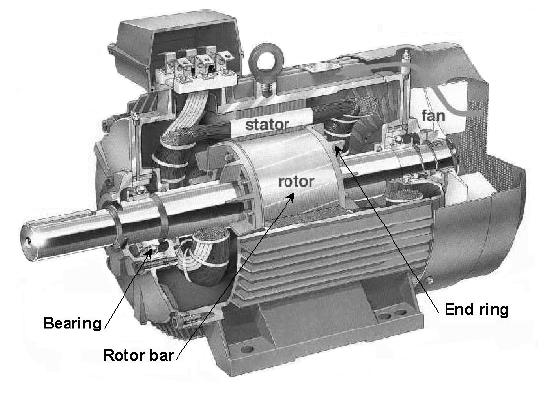 : نمونه شکلفرمول‌ها به صورت چپ‌چین و شماره آنها به‌صورت راست‌چین در سمت راست فرمول نوشته شود. كه در اين رابطه fe فركانس منبع تغذيه الكتريكي، s لغزش بر حسب پريونيت، p تعداد جفت قطب‌ها و m=1,2,3,... است. نتيجه‌گيري‌در نتيجه‌گيري آخر اين فصل، با توجه به بررسي انجام‌شده بر روي مراجع در قسمت قبل، افق‌هاي تازه‌اي كه پيش‌روست و انگيزه اين تحقيق بيان مي‌شود.
فصل سوم: روش پیشنهادی برای حل مساله(متناسب با موضوع پایان‌نامه، عنوان اين فصل می‌تواند تغییر کند) مقدمهدراين فصل، روش پیشنهادی برای حل مساله ارائه می﻿شود. چنانچه مساله اصلی مورد تمرکز در پایان‌نامه به‌طور دقیق در فصل‌های قبل بیان نشده است، ابتدا باید مساله را روشن شرح داده و سپس روش پیشنهادی برای حل آن ارائه ﻿شود. عنوان‌های این فصل متناسب با تحقیقات انجام شده و نظر استاد راهنما انتخاب می‌شود.  بیان مسالهعلت انتخاب روشدليل يا دلايل انتخاب روش تحقيق را شرح می‌دهد. روش پیشنهادی برای حل مساله نتیجهگیری 
فصل چهارم: نتايج شبيه‌سازي يا پیادهسازی (متناسب با موضوع پایان‌نامه، عنوان این فصل می‌تواند تغییر کند) مقدمهارائه‌ي داده‌ها، نتايج و تحليل آنها در فصل چهارم ارائه مي‌شود. تفاوت، تضاد يا تطابق بين نتايج تحقيق با نتايج ديگر محققان بايد بیان شود. تحليل نتايج نبايد بر اساس حدس و گمان باشد، بلكه بايد برمبناي نتايج عملي استخراج‌شده از تحقيق و يا استناد به تحقيقات ديگران باشد. در ارائه‌ي نتايج با توجه به راهنماي كلي نگارش فصل‌ها، تا حد امكان تركيبي از نمودار و جدول استفاده شود. با توجه به حجم و ماهيت تحقيق و با صلاحديد استاد راهنما، اين فصل مي‌تواند تحت عنواني ديگر بيايد يا به دو فصل جداگانه با عناوين مناسب، تفكيك شود. در صورتي‌که حجم داده‌ها زياد باشد، بهتر است به صورت نمودار يا در قالب پیوست ارائه شده و فقط نمونه‌ها در متن آورده شود. محتوا‌ارائه‌ي داده‌ها و نتايج و رسم نمودارها و جدول حاصل از نتایج شبیه‌سازی  نتیجهگیری
فصل پنجم: جمع‌بندي و پيشنهادها جمع بندی یا نتیجهگیری خلاصه‌اي از تمام يافته‌ها و دست‌آوردهاي تحقيق جاري است. پیشنهادهاعناوين و موضوعات پيشنهادي را براي تحقيقات آتي بيشتر در زمينه‌ي مورد بحث در آينده ارائه مي‌کند.مراجعR. Isermann, “Process Fault Detection Based on Modeling and Estimation Methods− a Survey,” Automatica, vol. 20, no. 4, pp. 387-404, 1984.J. Zarei and J. Poshtan, “Design of Nonlinear Unknown Input Observer for Process Fault Detection,” Industrial & Engineering Chemistry Research, vol. 49, no. 22, pp. 11443-11452, 2010.J. Chen and R. J. Patton, Robust Model-Based Fault Diagnosis for Dynamic Systems, 1st Ed., Jhon Wiley & Sons, USA, 1999.J. Gertler, “Analytical Redundancy Methods in Fault Detection and Isolation Survey and Synthesis,” in IFAC symposium on online fault detection and supervision in the chemical process industries, pp. 9–21, 1991.J. Zarei, J. Poshtan,  and J. Gertler, “Robust fault detection of non-linear systems with unknown disturbances,” in 2010 IEEE International Conference on Control Applications (CCA), pp. 725-730, 2010.سيد حسين سيدين، "مدل‌سازي انتقال حرارت و انجماد در فرايند ريخته‌گري مداوم"، گزارش قرارداد تحقيقاتي، شهريور 1380.مينا برادران، سيد محمود سادات كياني،عليرضا شرفي، "ناحيه پايداری با ولتاژ RF مناسب برای طيف‌سنج جرمی دام يون چهار قطبی RF با ولتاژ ضربه‌ای"، علوم و فنون هسته‌ای، شماره ۴١ ، صفحات 1-18، 1386.عددهای مراجع انگلیسی مانند نمونه انگلیسی باشد.عددهای مراجع فارسی مانند نمونه فارسی باشد.فرمت مراجع به فرمت  IEEE باشد:  حرف اول ابتدای اسم نویسنده، نام خانوادگی، "عنوان مقاله"، نام مجله، شماره مجله، شماره صفحه، سال اگر بیش از یک نویسنده باشد، همه با کاما جدا شود و بین دو تای آخر and گذاشته شود.اگر دوتا نویسنده باشد با and  (بدون کاما) جدا شود.(توضیحات بیشتر در فایل راهنما آورده شده است)پيوست‌ الفAbstractFault diagnosis of complex control systems is one of the most important research topics among control engineering community during the last half century. In recent years, attention has tended towards designing of robust fault detection and diagnosis approaches both for linear and nonlinear systems. Many of the proposed methods in this field are based on robust observers which can efficiently estimate system states, in the presence of a wide class of modeling uncertainty and external disturbances. It should be noted that robust state estimation needs special conditions, which will limit its implementation. For nonlinear systems complexity is higher. Keywords: In the Name of GodWrite the Title of Your Thesis in English HereByWrite Your Name HereThesisSubmitted to the Shiraz University of Technology in Partial Fulfillment of the Requirements for the Degree of Master of Science (M.Sc.)InWrite the Full Name of Your Field-Major HereExample: Power Engineering or Electronics Engineering or Control Engineering or Communications Engineering (System)  or Communications Engineering (Field & Wave)Evaluated and Approved by the Thesis Committee as: …Dr. First name Last name, Assistant Professor of Department of Electrical and Electronics Engineering (Supervisor)Dr. First name Last name, Associate Professor of Department of Electrical and Electronics Engineering (Advisor)Dr. First name Last name, Professor of Department of Electrical and Electronics Engineering (Referee)Dr. First name Last name, Associate Professor of Department of Electrical and Electronics Engineering (Referee)Month Yearjahrom University Department of ……………………………M.Sc. Thesis in Write the Full Name of Your Field-Major HereExample: Power Engineering or Electronics Engineering or Control Engineering or Communications Engineering (System) or Communications Engineering (Field & Wave)Write the Title of Your Thesis in English HereBy:Write Your Name HereSupervisor: Dr. First name Last nameAdvisor:Dr. First name Last nameMonth Yearمانده      عیبحسگر اولحسگر دومحسگر سوم011101110